PENGARUH LAYANAN KONSELING KELOMPOK DENGAN PENDEKATAN RASIONAL EMOTIF TERHADAP HARGA DIRI RENDAH SISWA DARI KELUARGA BROKEN HOME PADA SISWA KELAS X DI SMK ISTIQLAL DELITUATAHUN AJARAN 2017/2018SKRIPSIOLEH :ANNISA  LUKMANANPM. 131484018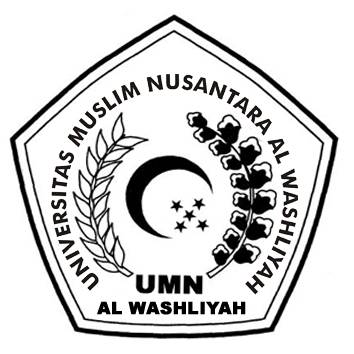 F A K U L T A S    K E G U R U A N   D A N   I L M U   P E N D I D I K A NUNIVERSITAS MUSLIM NUSANTARA AL–WASHLIYAHMEDAN2017PENGARUH LAYANAN KONSELING KELOMPOK DENGAN PENDEKATAN RASIONAL EMOTIF TERHADAP HARGA DIRI RENDAH SISWA DARI KELUARGA BROKEN HOME PADA SISWA KELAS X DI SMK ISTIQLAL DELITUATAHUN AJARAN 2017/2018Skripsi ini Diajukan untuk Melengkapi Persyaratan Tugas – Tugas dan Memenuhi Syarat -  Syarat  Untuk Mencapai Gelar Sarjana Pendidikan pada Jurusan Ilmu Pendidikan  Program Studi Bimbingan dan KonselingOLEHANNISA  LUKMANANPM. 131484018F A K U L T A S    K E G U R U A N   D A N   I L M U   P E N D I D I K A NUNIVERSITAS MUSLIM NUSANTARA AL–WASHLIYAHMEDAN2017